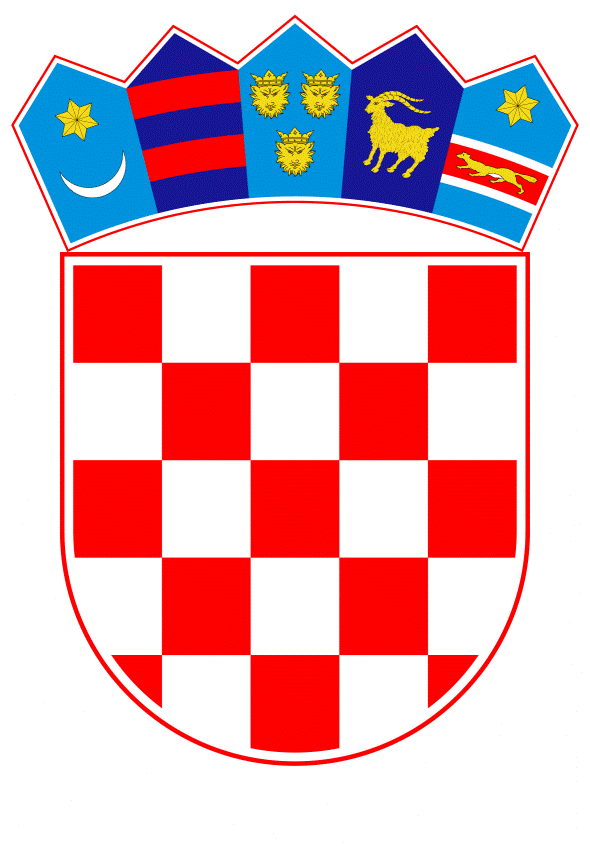 VLADA REPUBLIKE HRVATSKEZagreb, 28. ožujka 2019.______________________________________________________________________________________________________________________________________________________________________________________________________________________________											PRIJEDLOG			 Klasa:									 	Urbroj:	Zagreb,										PREDSJEDNIKU HRVATSKOGA SABORAPredmet:	Zastupničko pitanje Ranka Ostojića, u vezi s Četvrtim nacionalnim akcijskim planom energetske učinkovitosti za razdoblje do kraja 2019. - odgovor Vlade		Zastupnik u Hrvatskome saboru, Ranko Ostojić, postavio je, sukladno s člankom 140. Poslovnika Hrvatskoga sabora (Narodne novine, br. 81/13, 113/16, 69/17 i 29/18), zastupničko pitanje u vezi s Četvrtim nacionalnim akcijskim planom energetske učinkovitosti za razdoblje do kraja 2019.		Na navedeno zastupničko pitanje Vlada Republike Hrvatske daje sljedeći odgovor:		Četvrti nacionalni akcijski plan energetske učinkovitosti za razdoblje do kraja 2019. objavljen je na internetskim stranicama Ministarstva zaštite okoliša i energetike na sljedećoj poveznici: https://www.mzoip.hr/doc/cetvrti_nacionalni_akcijski_plan_energetske_ucinkovitosti_za_razdoblje_do_kraja_2019_godine_.pdf.	Putem Stalnog predstavništva Republike Hrvatske pri Europskoj uniji u Bruxellesu, predmetni akt je 13. veljače 2019. godine dostavljen Europskoj komisiji.Eventualno potrebna dodatna obrazloženja u vezi s pitanjem zastupnika, dat ćedr. sc. Tomislav Ćorić, ministar zaštite okoliša i energetike.						     			       PREDSJEDNIK									  mr. sc. Andrej PlenkovićPredlagatelj:Ministarstvo zaštite okoliša i energetikePredmet:Verifikacija odgovora na zastupničko pitanje Ranka Ostojića, u vezi s Četvrtim nacionalnim akcijskim planom energetske učinkovitosti za razdoblje do kraja 2019.